SKRIPSIPENGARUH BIBLIOTERAPI MENGGUNAKAN MEDIA BUKU CERITA INTERAKTIF TERHADAP KECEMASAN PRAANESTESI UMUM PADA ANAK USIA SEKOLAH DI RS PKU MUHAMMADIYAH YOGYAKARTA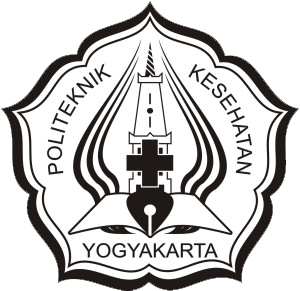 RIZQI DWI MUHDITANIM : P07120214041PRODI D-IV KEPERAWATANJURUSAN KEPERAWATANPOLITEKNIK KESEHATAN KEMENTERIAN KESEHATAN TAHUN 2018SKRIPSIPENGARUH BIBLIOTERAPI MENGGUNAKAN MEDIA BUKU CERITA INTERAKTIF TERHADAP KECEMASAN PRAANESTESI UMUM PADA ANAK USIA SEKOLAH DI RS PKU MUHAMMADIYAH YOGYAKARTADiajukan sebagai salah satu syarat untuk memperoleh gelar Sarjana Terapan KeperawatanRIZQI DWI MUHDITANIM : P07120214041PRODI D-IV KEPERAWATANJURUSAN KEPERAWATANPOLITEKNIK KESEHATAN KEMENTERIAN KESEHATAN TAHUN 2018PERSETUJUAN PEMBIMBINGSKRIPSI“PENGARUH BIBLIOTERAPI MENGGUNAKAN MEDIA BUKU CERITA INTERAKTIF TERHADAP KECEMASAN PRAANESTESI UMUM PADA ANAK USIA SEKOLAH DI RS PKU MUHAMMADIYAH YOGYAKARTA”Disusun oleh :RIZQI DWI MUHDITANIM : P07120214041Telah disetujui oleh pembimbing pada tanggal 20 Juli 2018Menyetujui,Yogyakarta,   Juli 2018Ketua Jurusan Keperawatan,Bondan Palestin, SKM., M.Kep., Sp.KomNIP. 197207161994031005HALAMAN PENGESAHANSKRIPSI“PENGARUH BIBLIOTERAPI MENGGUNAKAN MEDIA BUKU CERITA INTERAKTIF TERHADAP KECEMASAN PRAANESTESI UMUM PADA ANAK USIA SEKOLAH DI RS PKU MUHAMMADIYAH YOGYAKARTA”Disusun oleh :RIZQI DWI MUHDITANIM : P07120214041Telah dipertahankan dalam seminar di depan Dewan PengujiPada tanggal : 12 Juli 2018SUSUNAN DEWAN PENGUJIKetua,Rosa Delima Ekwantini, S.Kp., M.Kes		(.............................................)NIP. 196701011988122001Anggota,Surantana, A.Per.Pend., M.Kes			(.............................................)NIP. 196206171985121001Anggota,Titik Endarwati, SKM., MPH				(.............................................)NIP. 197607031998032003Yogyakarta,   Juli 2018Ketua Jurusan Keperawatan,Bondan Palestin, SKM., M.Kep., Sp.KomNIP. 197207161994031005HALAMAN PERNYATAAN ORISINALITASSkripsi ini adalah hasil karya saya sendiri, dan semua sumber baik yang dikutip maupun dirujuk telah saya nyatakan dengan benar.Nama			: Rizqi Dwi MuhditaNIM			: P07120214041Tanda tangan		:Tanggal 			: 12 Juli 2018HALAMAN PERNYATAAN PERSETUJUAN PUBLIKASI SKRIPSI UNTUK KEPENTINGAN AKADEMISSebagai civitas akademik Poltekkes Kemenkes Yogyakarta, saya yang bertanda tangan dibawah ini :Nama 			: Rizqi Dwi MuhditaNIM			: P07120214041Program Studi		: D-IV KeperawatanJurusan		: KeperawatanDemi mengembangkan ilmu pengetahuan, menyetujui untuk memberikan kepada Poltekkes Kemenkes Yogyakarta Hak Bebas Royalti (Non-exclusive Royalti-Free Right) atas skripsi saya “Pengaruh Biblioterapi Menggunakan Media Buku Cerita Interaktif Terhadap Kecemasan Praanestesi Umum Pada Anak Usia Sekolah di RS PKU Muhammadiyah Yogyakarta” beserta perangkat yang ada (jika diperlukan). Dengan Hak Bebas Royalti Noneksklusif ini Poltekkes Kemenkes Yogyakarta berhak menyimpan, mengalih media atau formatkan, mengelola dalam bentuk pangkalan data (data base), merawat, dan mempublikasikan tugas akhir saya selama tetap mencantumkan nama saya sebagai penulis atau pencipta dan sebagai pemilik Hak Cipta.Demikian pernyataan ini saya buat dengan sebenarnya.Dibuat di Yogyakarta, pada tanggal 12 Juli 2018Yang menyatakan,(Rizqi Dwi Muhdita)KATA PENGANTAR	Assalamualaikum wr. wb.Puji syukur saya panjatkan kepada Tuhan Yang Maha Esa, karna atas berkat rahmat-Nya, saya dapat menyelesaikan skripsi ini. Penulisan skripsi ini dilakukan dalam rangka memenuhi salah satu syarat untuk mencapai gelar Sarjana Terapan Keperawatan pada Program Studi D-IV Keperawatan Jurusan Keperawatan Poltekkes Kemenkes Yogyakarta. Skripsi ini terwujud atas bimbingan, pengarahan dan bantuan dari berbagai pihak yang tidak bisa penulis sebutkan satu persatu dan pada kesempatan ini penulis menyampaikan ucapan terima kasih kepada :Bapak Joko Susilo, SKM., M.Kes selaku Direktur Poltekkes Kemenkes Yogyakarta, Bapak Bondan Palestin, SKM., M.Kep., Sp.Kom selaku Ketua Jurusan Keperawatan, Bapak Maryana, S.SiT., S.Psi., S.Kep., M.Kep selaku Ketua Prodi D-IV Keperawatan, Jurusan KeperawatanBapak Surantana, A.Per.Pend., M.Kes selaku Pembimbing Utama Skripsi, Ibu Titik Endarwati, SKM., MPH selaku Pembimbing Pendamping Skripsi, Ibu DR. Jenita Doli Tine Donsu, SKM., M.Si selaku Pembimbing Akademik, Bapak dr. H. Mohammad Komarudin, Sp. A selaku Direktur Utama RS PKU Muhammadiyah Yogyakarta,Ibu Leny Fadayu, S.Kep., Ns selaku pembimbing lapangan di RS PKU Muhammadiyah YogyakartaBapak Imam Muhdi dan Ibu Jamikin selaku super hero dan pembimbing kehidupan, semua keluarga, dan teman teristimewaku yang telah memberikan doa, semangat, bantuan dan motivasinya, Teman-teman D-IV Keperawatan 2014, teman-teman eks GS 1 10 atas bantuan, hiburan, dan kerjasamanya,Rekan-rekan sejawat dan semua pihak yang telah memberikan dukungan dan bantuan dalam penyusunan skripsi ini.Akhir kata, saya harap Tuhan Yang Maha Esa, berkenan membalas segala kebaikan semua pihak yang telah membantu. Semoga skripsi ini dapat bermanfaat bagi semua.Waalaikumsalam wr. wb.Yogyakarta, Juli 2018PenulisDAFTAR ISIHALAMAN JUDUL 	 iHALAMAN PERSETUJUAN PEMBIMBING 	 iiHALAMAN PENGESAHAN	 iiiHALAMAN PERNYATAAN ORISINALITAS 	 ivHALAMAN PERNYATAAN PERSETUJUAN PUBLIKASI KARYA ILMIAH UNTUK KEPENTINGAN AKADEMIS 	 vINTISARI 	 viKATA PENGANTAR 	 viiiDAFTAR ISI 	 xDAFTAR GAMBAR 	 xiiDAFTAR TABEL 	 xiiiDAFTAR LAMPIRAN 	 xivBAB I PENDAHULUAN 	 1Latar Belakang 	 1Rumusan Masalah 	 7Tujuan Penelitian 	 7Ruang Lingkup 	 8Manfaat Penelitian 	 8Keaslian Penelitian 	 9BAB II TINJAUAN PUSTAKA 	 11Tinjauan Teori 	 11Anak Usia Sekolah 	 11Definisi 	 11Pertumbuhan dan perkembangan 	 12Kecemasan 	 16Definisi 	 16Faktor-faktor Penyebab Kecemasan	 16Tingkat kecemasan 	 17Alat ukur kecemasan 	 21Perioperatif atau pembedahan 	 23Anestesi Umum 	 23Biblioterapi 	 25Definisi 	 25Manfaat biblioterapi 	 27Tahapan biblioterapi 	 29Aplikasi biblioterapi 	 30Buku bacaan anak untuk biblioterapi 	 31Tingkatan intervensi biblioterapi 	 32Buku cerita interaktif 	 33Kerangka Teori 	 36Kerangka Konsep 	 37Hipotesis 	 37BAB III METODE PENELITIAN 	 38Jenis dan Desain Penelitian 	 38Populasi dan Sampel 	 39Waktu dan Tempat 	 42Variabel Penelitian 	 42Definisi Operasional Variabel Penelitian 	 43Jenis dan Teknik Pengumpulan Data 	 44Instrumen dan bahan penelitian 	 45Uji validitas dan reliabilitas 	 47Prosedur penelitian 	 48Manajemen data 	 51Analisa Data 	 53Etika penelitian 	 53Kelemahan Penelitian 	 56BAB IV HASIL DAN PEMBAHASAN 	 57Hasil 	 57Gambara Umum 	 57Analisis Univariat 	 60Analisis Bivariat 	 63Pembahasan 	 70Kecemasan sebelum dilakukan biblioterapi	 70Kecemasan setelah dilakukan biblioterapi 	 76Pengaruh biblioterapi 	 79BAB V KESIMPULAN DAN SARAN 	 81Kesimpulan 	 81Saran 	 82DAFTAR PUSTAKA 	 83LAMPIRAN 	 87DAFTAR GAMBARGambar 2.1 Kerangka Teori 	 36Gambar 2.2 Kerangka Konsep 	 37Gambar 3.1 Jalannya Penelitian 	 39DAFTAR TABELTabel 1.1 Keaslian Penelitian	 10Tabel 3.1 Definisi Operasional 	 43Tabel 4.1 Distribusi Distribusi Frekuensi Karakteristik Responden berdasarkan usia, jenis  kelamin,  dan pengalaman menjalani operasi, 	 61Tabel 4.2 Distribusi frekuensi kecemasan anak usia sekolah 6-12 tahun praanestesi umum sebelum dan sesudah dilakukan biblioterapi menggunakan media buku cerita interaktif 	 62Tabel 4.3 Tabulasi silang kecemasan sebelum dilakukan biblioterapi menggunakan media buku cerita interaktif berdasarkan usia responden 	 63Tabel 4.4 Tabulasi silang kecemasan setelah dilakukan biblioterapi menggunakan media buku cerita interaktif berdasarkan usia responden 	 64Tabel 4.5 Tabulasi silang kecemasan sebelum dilakukan biblioterapi menggunakan media buku cerita interaktif berdasarkan Jenis kelamin responden 	 65Tabel 4.6 Tabulasi silang kecemasan setelah dilakukan biblioterapi menggunakan media buku cerita interaktif berdasarkan jenis kelamin responden 	 65Tabel 4.7 Tabulasi silang kecemasan sebelum dilakukan biblioterapi menggunakan media buku cerita interaktif berdasarkan pengalaman operasi responden 	 66Tabel 4.8 Tabulasi silang kecemasan setelah dilakukan biblioterapi menggunakan media buku cerita interaktif berdasarkan pengalaman operasi responden 	 67Tabel 4.9 Uji beda wilcoxon rank test kecemasan anak usia sekolah sebelum dan sesudah dilakukan biblioterapi menggunakan media buku cerita interaktif di RS PKU Muhammadiyah Yogyakarta 	 68DAFTAR LAMPIRANLampiran 1 Permohonan menjadi responden 	 87Lampiran 2 Penjelasan untuk mengikuti penelitian 	 88Lampiran 3 Lembar kesediaan menjadi responden 	 90Lampiran 4 Prosedur pelaksanaan 	 92Lampiran 5 Instrumen 1 	 95Lampiran 6 Rencana anggaran penelitian 	 99Lampiran 7 Jadwal penelitian 	 100Lampiran 8 Tabel olah data 	 101Lampiran 9 Surat permohonan Ethical clearance 	 107Lampiran 10 Surat permohonan ijin penelitian 	 108Lampiran 11 Surat ijin penelitian 	 109Lampiran 12 Surat persetujuan komisi etik 	 110Pembimbing Utama,Surantana, A.Per.Pend., M.KesNIP. 196206171985121001Pembimbing Pendamping,Titik Endarwati, SKM., MPHNIP. 197607031998032003